Svatý VáclavSvatý Václav je znám nejen jako jeden z prvních panovníků českého státu, patron naší země i symbol české státnosti. Jeho zahraniční i domácí politika narážela na odlišnou pozici části panstva i mocenské ambice jeho bratra Boleslava. To v konečném důsledku vedlo k jeho mučednické smrti.Video: Svatý Václav1 Zjistěte, proč posílal Václav zboží do Německa. Jak se tento poplatek nazýval? 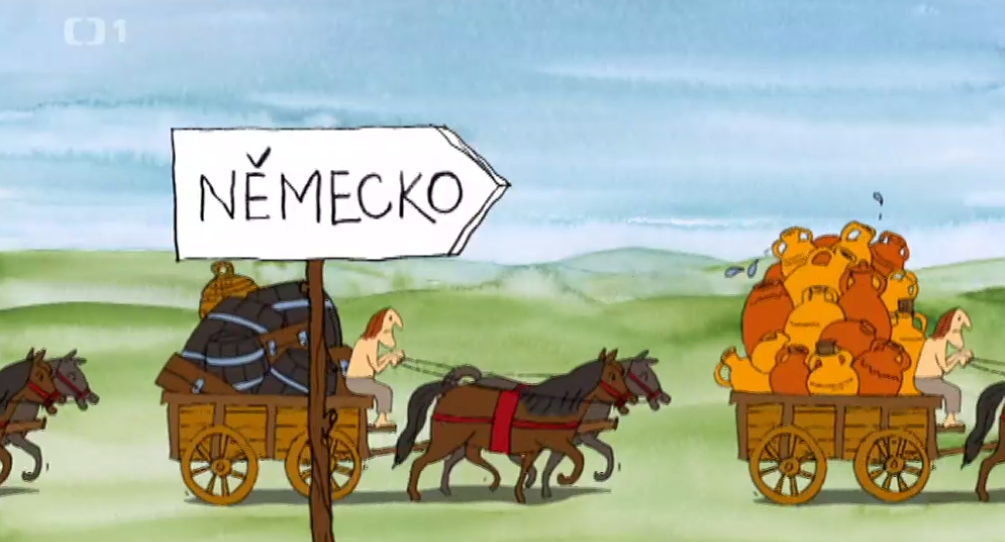 2 Za vraždou knížete Václava stál jeho bratr Boleslav. Ludmila ve videu naznačuje, že za její smrtí stála snacha. Seřaďte následující města podle abecedy a velká písmena vedle nich vám dají odpověď. Jihlava  H                                    Praha  Í                                Brno  DHradec Králové  R                    Znojmo  A                          Mělník  OCheb  A                                         Olomouc  M                       Tábor  R3 K jakému panovnickému rodu patřil kníže Václav? Kdo byl prvním doloženým českým knížetem?4 Zjistěte, jaký byl znak českých zemí v době knížete Václava, a nakreslete jej.